lMADONAS NOVADA PAŠVALDĪBA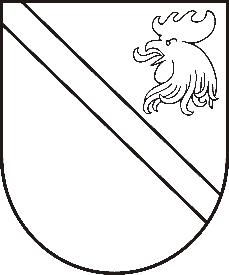 Reģ. Nr. 90000054572Saieta laukums 1, Madona, Madonas novads, LV-4801 t. 64860090, fakss 64860079, e-pasts: dome@madona.lv ___________________________________________________________________________MADONAS NOVADA PAŠVALDĪBAS DOMESLĒMUMSMadonā2019.gada 29.augustā								Nr.364									(protokols Nr.15, 9.p.)Par lokālplānojuma izstrādes uzsākšanu teritorijas plānojuma grozījumiem nekustamā īpašumā “Karjers”, Lazdonas pagastā, Madonas novadā un darba uzdevuma apstiprināšanuMadonas novada pašvaldība ir saņēmusi xxx, iesniegumu (29.04.2019.g. iesniegumu nr. MNP/2.1.3.1/19/1460) atļaut izstrādāt lokālplānojumu zemes vienībai “Karjers”, Lazdonas pagasts, Madonas novadā, kad.nr. 7066 002 0065, lai mainītu atļauto izmantošanu uz savrupmāju apbūves teritoriju, veidojot vienotu dzīvojamo teritoriju, un atbilstoši 14.10.2014.g. MK Noteikumiem Nr.628 “Noteikumi par pašvaldību teritorijas attīstības plānošanas dokumentiem” apņemas izstrādāt lokālplānojumu. Plānotā nekustamā īpašuma izmantošana ir savrupmāju dzīvojamās apbūves teritorijas(DzS1) izveide ar mērķi attīstīt un paplašināt dzīvojamās apbūves teritorijas Madonas pilsētā.Izskatot iesniegumu, Madonas novada pašvaldība konstatē:Saskaņā ar Madonas novada Teritorijas plānojumu 2013.-2025.gadiem (turpmāk - teritorijas plānojums), nekustamajam īpašumam “Karjers”, Lazdonas pagastā, Madonas novadā, kadastra numurs 7066 002 0065, noteikts funkcionālais zonējums – Publiskās apbūves teritorija (P). Objekta grafiskajā daļā attēlotie apgrūtināju nav esošu objektu apgrūtinājumi: dzelzceļa līnija ir demontēta un plānotās kapsētas funkcionālais zonējums ir grozīts, izstrādājot lokālplānojumu Bērzu ielā 27, Madonā, Madonas novadā. Īpašums robežojas ar pašvaldību ielu – Bērzu ielu.Saskaņā ar Madonas novada Ilgtspējīgas attīstības stratēģiju 2013.-2038. gadam ir noteikts stratēģiskais mērķis – SM2 – „Madonas novads – Latvijas Jaunība, Latvijas Virsotnes”, ITP2 – „ Moderna, radoša dzīves, kultūras un darba vide”Ņemot vērā, ka nekustamais īpašums “Karjers”, Lazdonas pagastā, Madonas novadā, kad.nr. 7066 002 0065, nav apbūvēts, ir iespējams mainīt funkcionālo zonējumu, izveidojot kvalitatīvu dzīvojamās apbūves teritoriju.Izveidojot kvalitatīvu dzīvojamās apbūves teritoriju tiks paplašināts dzīvojamās apbūves zemju piedāvājuma klāsts, kas atbilst Madonas novada Ilgtspējīgas attīstības stratēģijai līdz 2038.gadam.Saskaņā ar Teritorijas attīstības plānošanas likuma 24.panta pirmo daļu vietējā pašvaldība lokālplānojumu izstrādā pēc savas iniciatīvas un izmanto par pamatu turpmākai plānošanai, kā arī būvprojektēšanai.Saskaņā ar Ministru kabineta 2014.gada 14.oktobra noteikumu Nr.628 „Noteikumi par pašvaldību teritorijas attīstības plānošanas dokumentiem” 33. pantu lokālplānojumu izstrādā, pamatojoties uz pašvaldības ilgtspējīgas attīstības stratēģiju, pašvaldības teritorijas plānojumu un ņemot vērā normatīvajos aktos par teritorijas plānošanu, izmantošanu un apbūvi noteiktās prasības, kā arī blakus esošo pašvaldību plānošanas dokumentus.Ņemot vērā augstāk minēto, nekustamajā īpašumā “Karjers”, Lazdonas pagastā, Madonas novadā, kadastra numurs 7066 002 0065, nepieciešams izstrādāt lokālplānojumu ar mērķi grozīt teritorijas plānojumu – funkcionālos zonējumus un teritorijas izmantošanas un apbūves nosacījumus, ciktāl lokālplānojums nebūs pretrunā ar vietējās pašvaldības ilgtspējīgas attīstības stratēģiju.Pamatojoties uz Teritorijas attīstības plānošanas likuma 1.panta 9.punktu, 20.pantu, 24.panta pirmo un otro daļu, 14.10.2014.g. MK noteikumu Nr.628 „Noteikumi par pašvaldību teritorijas attīstības plānošanas dokumentiem” 33. - 37.punktu, 75.-95.punktu, 30.04.2013.g. MK noteikumu Nr.240 „Vispārīgie teritorijas plānošanas, izmantošanas un apbūves noteikumi” 15.punktu, 239.punktu, ņemot vērā 14.08.2019. Uzņēmējdarbības teritoriālo un vides jautājumu komitejas un 20.08.2019. Finanšu un attīstības komitejas atzinumus, atklāti balsojot: PAR – 14 (Agris Lungevičs, Ivars Miķelsons, Andrejs Ceļapīters, Artūrs Čačka, Andris Dombrovskis, Antra Gotlaufa, Artūrs Grandāns, Gunārs Ikaunieks, Valentīns Rakstiņšs, Valda Kļaviņa, Andris Sakne, Rihards Saulītis, Aleksandrs Šrubs, Kaspars Udrass), PRET –NAV, ATTURAS – NAV, Madonas novada pašvaldības dome  NOLEMJ:Uzsākt lokālplānojuma izstrādi teritorijas plānojuma grozījumiem nekustamā īpašumā “Karjers”, Lazdonas pagastā, Madonas novadā, kad.nr. 7066 002 0065.Apstiprināt lokālplānojuma darba uzdevumu Nr.LP-2019-10 (Pielikums Nr.1) un noteikt lokālplānojuma robežas atbilstoši Pielikumā Nr.2 uzrādītām lokālplānojuma robežām.Par lokālplānojuma izstrādes vadītāju apstiprināt Madonas novada pašvaldības Attīstības nodaļas Teritorijas plānotāju Ramonu Vucāni.Uzdot Madonas novada pašvaldības izpilddirektoram slēgt līgumu par lokālplānojuma izstrādi un izstrādes finansēšanu saskaņā ar Pielikumu Nr.3.Lokālplānojuma izstrādes vadītājam piecu darbdienu laikā pēc lēmuma: “ Par lokālplānojuma izstrādes uzsākšanu teritorijas plānojuma grozījumiem nekustamā īpašumā “Karjers”, Lazdonas pagastā, Madonas novadā un darba uzdevuma apstiprināšanu” spēkā stāšanās, publicēt paziņojumus par lokālplānojuma izstrādes uzsākšanu pašvaldības mājas lapā www.madona.lv un laikrakstā „Stars”.Lokālplānojuma izstrādes vadītājam ievietot paziņojumu un lēmumu par lokālplānojuma uzsākšanu Teritorijas attīstības plānošanas informācijas sistēmā.Domes priekšsēdētājs						A.Lungevičs